Lesson 9-3	Sample MeansNotes on averagesAverages are less variable than individual observations.Averages are more normal than individual observations.The mean and standard deviation of a population are parameters.  We use Greek letters to write these parameters:   for the mean and  for the standard deviation.The mean and standard deviation calculated from sample data are statistics.  We write the sample mean as  and the sample standard deviation as s. The sample mean  is an unbiased estimator of the population mean .The values of  are less spread out for larger samples.  Their standard deviation decreases at the rate   , so you must take a sample four times a large to cut the standard deviation in half. You should only use the expression  when the population is at least 10 times as large as the sample.  This is almost always the case in practice..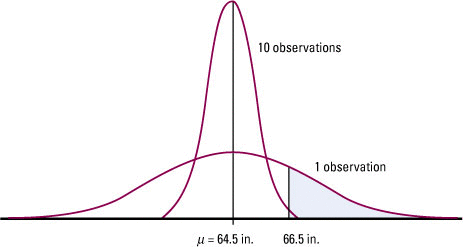 The sampling distribution of the mean height x for samples of 10 young women compared with the distribution of the height of a single woman chosen at random, for Example 9.7Sampling Distribution of a Sample MeanDraw an SRS of size n from a population that has the normal distribution with mean  and standard deviation .  Then the mean of the sampling distribution of  is  and the standard deviation is   Central Limit TheoremDraw an SRS of size n from any population whatsoever with mean  and standard deviation .  When n is large, the sampling distribution of the sample mean  is close to the normal distribution N(,  )  with mean  and the standard deviation is .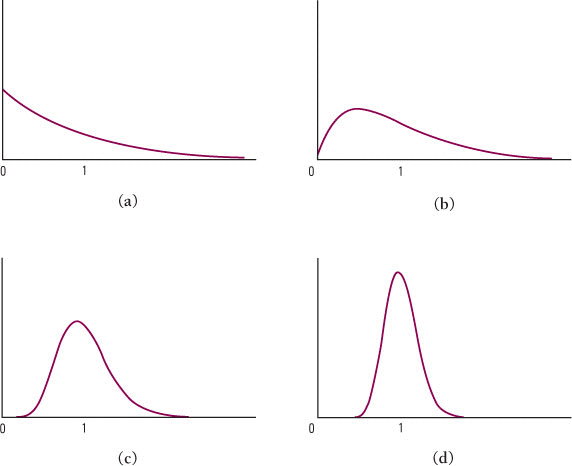 The central limit theorem in action: the distribution of sample means x from a strongly non-Normal population becomes more Normal as the sample size increases. (a) The distribution of 1 observation. (b) The distribution of x for 2 observations. (c) The distribution of x for 10 observations. (d) The distribution of x for 25 observations